Формы  рефлексии на урокахВ данной статье я описала различные формы проведения рефлексии на уроке, которые я использую в своей практике. Они зависят от возраста обучающихся, изученного материала, психологических особенностей и т.п. Среди них анкетирование, листок рефлексии, приемы «закончи предложение», «телеграмма», «паровозик», синквейн, графическая и цветовая рефлексии, индивидуальные и групповые отчеты и т.п.В настоящее время в учебном процессе основное внимание должно быть уделено не только процессу получения обучения новых математических знаний, но и процессу осознания субъектом образования своей деятельности. Ведь без понимания способов своего учения, механизмов познания и мыследеятельности учащиеся не смогут присвоить себе добытые ими знания. Рефлексия помогает учащимся сформулировать получаемые результаты, переопределить цели дальнейшей работы, скорректировать свой образовательный путь. Рефлексивная деятельность позволяет осознать учащемуся свою индивидуальность, уникальность и предназначение. В личностно - ориентированном обучении, в обогащающей модели обучения рефлексивная деятельность выступает на первый план.Так что же означает термин «рефлексия»? Если обратиться к справочной литературе, энциклопедиям и словарям, то можно найти несколько трактовок этого понятия, в том числе и такие:a) Рефлексия от латинского «обращение назад»- процесс самопознания субъектом внутренних психических актов и состояний.b) Рефлексия-размышление, самонаблюдение, самопознание. (БЭС)c) С философской точки зрения «рефлексия»- форма теоретической деятельности человека, направленная на осмысление своих собственных действий и законов. (БЭС)d) Рефлексия - размышление о своем психическом состоянии, склонность анализировать свои переживания.e) Рефлексия - это принцип человеческого мышления, направляющий его на осмысление и осознание собственных форм и предпосылок, предметное рассмотрение самого знания, критический анализ его содержания и методов познания. (Философский энциклопедический словарь)По Хуторскому, рефлексия -  это мыследеятельностный или чувственно- переживаемый процесс осознания субъектом образования своей деятельности. Цель рефлексии - вспомнить, выявить и осознать основные компоненты деятельности, её смысл, типы, способы, проблемы, пути их решения, полученные результаты. Рефлексия, как образовательная деятельность, относится к двум областям:1. Онтологической, связанной с содержанием предметных знаний.2. Психологической, т.е. обращенной к субъекту деятельности и самой деятельности.Нужно отметить, что рефлексия подразумевает исследование уже осуществленной деятельности с целью фиксации полученных результатов и повышения эффективности деятельности в дальнейшем.Методика организации рефлексии учащегося на уроке включает следующие обязательные этапы:
• Остановка предметной деятельности;
• Восстановление последовательности выполненных действий;
• Изучение составленной последовательности действий;
• Формулировка полученных результатов;
• Проверка гипотез в дальнейшей деятельности.Формы рефлексии многообразны и зависят от возраста обучающихся и прочих особенностей.
Рефлексии следует обучать учащихся с начальной школы. При этом им необходимо задавать следующие вопросы: «Каковы мои главные результаты?», «Что я понял, чему научился?», «Какие задания и почему вызвали наибольший интерес?», «Каким способом я выполнял задания и что я при этом чувствовал?», «Какие трудности я встретил в ходе решения и как я их преодолел?». В ходе проведения урока, предлагаемые учащимся вопросы для рефлексии, могут быть приближены к изучаемому материалу, например: «Какой способ решения данной задачи применил Петя?», «Чем этот способ отличается от способа решения предложенного Машей?», «Как ты получил такой результат?», «Как ты догадался применить такой способ решения?», «Объясни свое решение».
Рефлексия связана с другим важным действием учебного процесса - целеполаганием. Постановка учеником целей своего образования предполагает их выполнение и последующую рефлексию - осознание способов достижения поставленных целей. Рефлексия в этом случае не только итог, но и стартовое звено для новой образовательной деятельности и постановки новых целей. Сочетание целеполагания и рефлексии в различных видах деятельности повторяется систематически.Рефлексия бывает:а) индивидуальная – формирование реальной самооценки (за что ты можешь оценить свою работу, - беседа с ребенком по результатам самооценки – почему выбран тот или иной уровень)б) групповая – акцентирование ценности деятельности каждого члена группы для достижения максимального результата в решении поставленной задачи. («Смогли бы сделать, если бы с нами не работал ….(имя)» «Какую помощь в работе оказал… (имя)»)Традиционно в психологии различают несколько видов рефлексии:• Коммуникативная - ее объектом являются представления о внутреннем мире другого человека и причинах его поступков. Здесь рефлексия выступает механизмом познания другого человека.• Личностная - объектом познания является сама познающая личность, ее свойства и качества, поведенческие характеристики, система отношений к другим.• Интеллектуальная - проявляется в ходе решения различного рода задач, в способности анализировать различные способы решения, находить более рациональные, неоднократно возвращаться к условиям задачи.Рефлексия может осуществляться не только в конце урока, как это принято считать, но и на любом его этапе. Рефлексия направлена на осознание пройденного пути, на сбор в общую копилку замеченного обдуманного, понятого каждым. Её цель не просто уйти с урока с зафиксированным результатом, а выстроить смысловую цепочку, сравнить способы и методы, применяемые другими со своими. Исходя из функций рефлексии, предлагается следующая классификация.1. Рефлексия настроения и эмоционального состояния2. Рефлексия деятельности3. Рефлексия содержания учебного материалаВ своей педагогической практике я использую несколько форм проведения рефлексии на уроке, в зависимости от возраста обучающихся, изученного материала, психологических особенностей и т.п. Например: анкетирование, листок рефлексии, «закончи предложение», синквейн, графическая и цветовая рефлексии, индивидуальные и групповые отчеты и т.п.. Остановлюсь подробнее на этих формах рефлексии.В своей книге «Приемы и формы в учебной деятельности» В.М. Лизинский говорит о том, что в конце каждого урока важно не только повторить пройденный на уроке материал, но и осуществить рефлексию состояния ученика, его отношение к происходящему, его переживаний на уроке в связи с тем содержанием и той деятельностью, которая коснулась его, либо захватила его, либо он остался совершенно равнодушным и безразличным к происходящему на уроке действу.В этом случае вопросы, на которые я предлагаю ответить (письменно или устно, индивидуально или фронтально) могут звучат следующим образом:
• Доволен ли ты тем, как прошел урок?
• Было ли тебе интересно на уроке?
• Сумел ли ты получить новые знания?
• Был ли ты активен на уроке? 
• Сумел ли ты показать свои знания и умения по теме?
• Учитель был внимателен к тебе?
• С каким чувством ты будешь выполнять домашнее задание?Эффективен прием незаконченного предложения, тезиса, подбора афоризма, рефлексия достижения цели с использованием «дерева целей», оценки «приращения» знаний и достижения целей (высказывания Я не знал… - Теперь я знаю…). Обычно в конце урока подводятся его итоги, обсуждение того, что узнали, и того, как работали – т.е. каждый оценивает свой вклад в достижение поставленных в начале урока целей, свою активность, эффективность работы класса, увлекательность и полезность выбранных форм работы. Ребята по кругу высказываются одним предложением, выбирая начало фразы из рефлексивного экрана на доске:
1. Сегодня я узнал…
2. Было интересно…
3. Было трудно…
4. Я выполнял задания…
5. Я понял, что…
6. Теперь я могу…
7. Я почувствовал, что…
8. Я приобрел…
9. Я научился…
10. У меня получилось…
11. Я смог…
12. Я попробую…
13. Меня удивило
14. Мне захотелось…
15. Урок дал мне для жизни…Для оценивания учащимися своей активности и качества своей работы на уроке предлагаю ребятам на листочке условно отмечать свои ответы: 
«V» - ответил по просьбе учителя, но ответ не правильный
«W» - ответил по просьбе учителя, ответ правильный
«| » - ответил по своей инициативе, но ответ не правильный
«+» - ответил по своей инициативе, ответ правильный
«0» - не ответилДля подведения итогов урока можно воспользоваться упражнением «Плюс-минус-интересно». Это упражнение можно выполнять как устно, так и письменно, в зависимости от наличия времени. Для письменного выполнения предлагается заполнить таблицу из трех граф. В графу «П» - «плюс» записывается все, что понравилось на уроке, информация и формы работы, которые вызвали положительные эмоции, либо по мнению ученика могут быть ему полезны для достижения каких-то целей. В графу «М» - «минус» записывается все, что не понравилось на уроке, показалось скучным, вызвало неприязнь, осталось непонятным, или информация, которая, по мнению ученика, оказалась для него не нужной, бесполезной с точки зрения решения жизненных ситуаций. В графу «И» - «интересно» учащиеся вписывают все любопытные факты, о которых узнали на уроке, и что бы еще хотелось узнать по данной проблеме, вопросы к учителю. Эту таблицу придумал Эдвард де Боно, доктор медицинских наук, доктор философии Кембриджского университета, специалист в области развития практических навыков в области мышления. Это упражнение позволяет мне взглянуть на урок глазами учеников, проанализировать его с точки зрения ценности для каждого ученика. Для учащихся наиболее важными будут графы «П» и «И», так как в них будут содержаться памятки о той информации, которая может им когда-нибудь пригодиться.Цветовая рефлексия: данная методика может быть полезна в том случае, когда нет времени проводить развернутую рефлексию, а также для учащихся младшего возраста. На каждом уроке я выдаю ученикам карточки трех цветов, в конце урока каждый ученик сдает карточку того цвета, который соответствует его оценке прошедшего урока. Данная рефлексия может проходить и анонимно. Карточка красного цвета означает: «я удовлетворен уроком, он был полезен для меня, я много, с пользой и хорошо работал на уроке и получил заслуженную оценку. Я понимал все, о чем говорилось и делалось на уроке». Карточка желтого цвета означает: « Урок был интересен, и я принимал активное в нем участие, урок был в большей степени полезен для меня, я отвечал на вопросы, я смог выполнить ряд заданий. Во время урока мне было достаточно комфортно». Карточка зеленого цвета означает: «пользы от урока я получил мало, я не многое понимал из того, о чем говорилось и что делалось на уроке, мне это не очень нужно, домашнее задание я не понял, к ответам готов не был». Листы рефлексии: в результате их написания учащиеся могут подумать над тем, что им дало выполнение того или иного учебного задания, с какими сложностями он столкнулся в процессе его выполнения. Если были проблемы с выполнением задания, то необходимо подумать, как избежать их в дальнейшем. Такую методику можно предложить после выполнения исследовательского задания, лабораторной, практической работы, решения проблемной ситуации и т.п.Синквейн: В конце урока обучающимся предлагается написать синквейн на основе изученного материала. Синквейн – это пятистрочная строфа.1-я строка – одно ключевое слово, определяющее содержание синквейна;2-я строка – два прилагательных, характеризующих данное понятие;3-я строка – три глагола, обозначающих действие в рамках заданной темы;4-я строка – короткое предложение, раскрывающее суть темы или отношение к ней;5-я строка – синоним ключевого слова (существительное).Синквейн является быстрым, эффективным инструментом для анализа, синтеза и обобщения понятия и информации, учит осмысленно использовать понятия и определять свое отношение к рассматриваемой проблеме. Данная методика будет полезна для проведения этапа рефлексии после изучения большого объема учебного материала, знакомства с новым математическим объектом, алгоритмом выполнения новой операции над математическими объектами. Можно предложить в качестве творческой домашней работы.Еще одна из форм проведения рефлексии, которую можно проводить после изучения большой темы учебной программы либо на последнем уроке в четверти это «опросник». 
Ученикам необходимо поставить знак «+» или «- »напротив каждого утверждения, выразив тем самым свое отношение к учебному процессу, предмету в целом, к изучаемой теме. Каждый преподаватель может составить «опросник» по своему усмотрению.Прием «Резюме»: ученики письменно отвечают на вопросы, отражающих их отношение к уроку, учебному предмету, учителю. Среди вопросов обычно предлагаю следующие:
• Что нравится на уроках?
• Что не нравится на уроках?
• Можешь ли учиться лучше по предмету?
• Что мешает учиться лучше?
• Какие действия учителя считаешь неправильными?
• Поставь отметку учителю по 10-ти балльной системе. Обоснуй её.Прием «Благодарю…»: В конце урока предлагаю каждому ученику выбрать только одного из ребят, кому хочется сказать спасибо за сотрудничество и пояснить, в чем именно это сотрудничество проявилось. Себя из числа выбираемых людей для благодарности следует исключить. Благодарственное слово педагога является завершающим. При этом выбираю тех ребят, кому досталось наименьшее количество комплиментов, стараясь найти убедительные слова признательности и этому участнику событий.Прием «Комплимент»: Цель данного приема - оценить свою активность и качество работы. Учащиеся оценивают вклад друг друга в урок и благодарят друг друга (Комплимент-похвала, Комплимент деловым качествам, Комплимент в чувствах) и учителя за проведенный урок. Такой вариант окончания урока дает возможность удовлетворения потребности в признании личностной значимости каждого.Прием «Телеграмма»: После завершения занятия каждому ученику предлагаю заполнить бланк телеграммы, выдаю при этом следующую инструкцию: «Что вы думаете о прошедшем занятии? Что было для вас важным? Чему вы научились? Что вам понравилось? Что осталось неясным? В каком направлении нам стоит продвигаться дальше? Напишите мне, пожалуйста, об этом короткое послание – телеграмму из 11 слов. Я хочу узнать ваше мнение для того, чтобы учитывать его в дальнейшей работе».
На следующем занятии обычно делюсь с обучающимися своими соображениями о полученных результатах и рассказываю о том, как они будут учитываться в дальнейшей совместной работе на уроке.Прием «Паровозик»: На парте перед каждым ребенком в начале урока раскладываю по два жетона: один – с улыбающимся личиком, другой – с грустным. На доске в конце урока приклеиваю поезд с вагончиками, на которых обозначены этапы урока. Детям предлагаю опустить «веселое личико» в тот вагончик, который указывает на то задание, которое вам было интересно выполнять, а «грустное личико» в тот, который символизирует задание, которое показалось не интересным. Можно использовать только один жетон усмотрению ученика.Прием «Оценочная лесенка»: использую для развития умений критериального оценивания. Детям предлагается лесенка, шкала на которой они должны поставить солнышко или нарисовать человечка на той ступеньке, на которую он поставил бы себя при выполнении данных заданий.Прием «Радуга»: ученикам необходимо ответить на вопрос, «С каким цветом радуги у тебя ассоциируется сегодняшний урок?». Значение цветов радуги может быть следующим: 
• оранжевый– радостное, восторженное настроение; 
• красный - нервозное, возбуждённое состоянии, агрессия; 
• синий цвет – грустное настроение, пассивность, усталость, желание отдохнуть; 
• зелёный цвет – активность; 
• жёлтый цвет – цвет радости; 
• фиолетовый цвет – беспокойное, тревожное настроение, близкое к разочарованию.Прием «Рюкзак»: Прием рефлексии использую чаще всего на уроках после изучения большого раздела. Суть данного приема- зафиксировать свои продвижения в учебе, а также, возможно, в отношениях с другими. Рюкзак перемещается от одного ученика к другому. Каждый не просто фиксирует успех, но и приводит конкретный пример. Если нужно собраться с мыслями, можно сказать "пропускаю ход". Пример. 
• я научился составлять план текста  и конспект;
• я запомнил формулу для нахождения дискриминанта;
• я разобрался в такой-то теме ;
• я наконец-то запомнил, чем стандартный многочлен отличается от не стандартного.При использовании любой из предложенных форм рефлексии на уроках проводить «обращение назад» регулярно, чтобы у учащихся была потребность в осмыслении своих учебных действий, желание анализировать, размышлять, исследовать. Рефлексия должна работать на главную учебную цель-повышение эффективности самой учебной деятельности, развитие учебных компетенций обучающихся.1. Вагина Л.А., Дорошенко Е.Ю, Хуртова Т.В.Школа молодого учителя- Волгоград: «Учитель», 2007
2. Гин А.А. Приемы педагогической техники -Луганск: СПД Резников В.С., 2006
3. Кульневич С.В., Лакоценина Т.П. «Анализ современного урока». Практическое пособие.- Издательство «Учитель», Ростов-на-Дону, 2003 г.
4. Кульневич С.В., Лакоценина Т.П. Современный урок. Часть 1. Научно-практическое пособие. - Издательство «Учитель», Ростов-на-Дону, 2004 г.
5. Лизинский В.М. Приемы и формы в учебной деятельности. М: Центр «Педагогический поиск», 2004Рефлексия - размышление человека, направленное на анализ самого себя (самоанализ) – собственных состояний, своих поступков и прошедших событий. При этом глубина рефлексии, самоанализ зависит от степени образованности человека, развитости морального чувства и уровня самоконтроля. Рефлексия, в упрощённом определении, - это «разговор с самим собой». Слово рефлексия происходит от латинского reflexio – обращение назад. Словарь иностранных слов определяет рефлексию как размышление о своём внутреннем состоянии, самопознание. Толковый словарь русского языка трактует рефлексию как самоанализ. В современной педагогике под рефлексией понимают самоанализ деятельности и её результатов.Обязательным условием создания развивающей среды на уроке является этап рефлексии. Она помогает ученикам сформулировать получаемые результаты, определить цели дальнейшей работы, скорректировать свои последующие действия. Особенно актуальной является рефлексия для дистанционных форм обучения, когда ученик и учитель разделены пространством. В этом случае в рефлексии ученик представляет механизм самопознания своей деятельности, который поможет не только ему, но и дистанционному педагогу наблюдать за ходом обучения. Рефлексия связана с очень важным действием - целеполаганием. Постановка учеником целей своего образования предполагает их выполнение и последующее осмысление способов достижения поставленных целей. Рефлексия бывает:а) индивидуальная – формирование реальной самооценки (-за что ты можешь оценить свою работу, - беседа с ребенком по результатам самооценки –почему выбран тот или иной уровень)б) групповая – акцентирование ценности деятельности каждого члена группы для достижения максимального результата в решении поставленной задачи. («Смогли бы сделать, если бы с нами не работал ….(имя)» «Какую помощь в работе оказал… (имя)»)Алгоритм  групповой рефлексииКак общение в ходе работы влияло на выполнение задания?делало её более эффективнойтормозило выполнение заданияне позволило точно выполнить задачу, испортило отношения в группеНа каком уровне в большей степени осуществлялось общение в группе?обмен информациейвзаимодействиевзаимопониманиебыли равномерно задействованы все уровниКакого уровня коммуникативные трудности испытывали участники группы при выполнении задания?недостаток информациинедостаток средств коммуникации (речевых образцов, текстов и др.)трудности в общенииКакой стиль общения преобладал в работе?ориентированный на человекаориентированный на выполнение заданияСохранилось ли единство группы в ходе выполнения задания?в группе сохранилось единство и партнерские отношенияединство группы в ходе работы было нарушеноКто или что сыграло решающую роль в том, что произошло в группе?лидер, выдвинувшийся в ходе работынежелание наладить контакт большинства участников группынепонимание задачи, поставленной для совместной работысама задача оказалась неинтересной, труднойТрадиционно в психологии различают несколько видов рефлексии:Коммуникативная - ее объектом являются представления о внутреннем мире другого человека и причинах его поступков. Здесь рефлексия выступает механизмом познания другого человека.Личностная - объектом познания является сама познающая личность, ее свойства и качества, поведенческие характеристики, система отношений к другим.Интеллектуальная - проявляется в ходе решения различного рода задач, в способности анализировать различные способы решения, находить более рациональные, неоднократно возвращаться к условиям задачи.Рефлексия может осуществляться не только в конце урока, как это принято считать, но и на любом его этапе. Рефлексия направлена на осознание пройденного пути, на сбор в общую копилку замеченного обдуманного, понятого каждым. Её цель не просто уйти с урока с зафиксированным результатом, а выстроить смысловую цепочку, сравнить способы и методы, применяемые другими со своими. Исходя из функций рефлексии предлагается следующая классификация (см. таблицу №2):Рефлексия настроения и эмоционального состоянияРефлексия деятельностиРефлексия содержания учебного материалаОбучение рефлексии можно условно разделить на следующие этапы:1 этап – анализ своего настроения- анализ своих успехов2 этап – ежедневный самоанализ (ведение рефлексивного дневника)3 этап – анализ работы одноклассников4 этап – анализ работы группы как своей, так и других.Таблица №1. Применение рефлексии на различных этапах учебной деятельностиПриёмы проведения рефлексии:Рефлексия осуществляется на протяжении всего учебного процесса, выполняя на разных его этапах различные функции. При этом, как уже отмечалось, важно, что в процесс рефлексии вовлечены и учащиеся, и учитель. Как показывает опыт, в случае неучастия кого-либо из субъектов процесса обучения в процессе рефлексии, весь механизм рефлексии оказывается неэффективным.Рефлексия может быть осуществлена в устной или письменной форме. При этом она имеет разное смысловое назначение.Устная рефлексия:Устная рефлексия имеет своей целью обнародование собственной позиции, ее соотнесение с мнениями других людей. Часто студенты или школьники говорят о том, что выражение своих мыслей в форме повествования, диалога или вопросов помогает прояснить некоторые значимые проблемы. Среди всего разнообразия приемов устной рефлексии (диалог, перекрестная дискуссия или дискуссия "Совместный поиск") в данной статье представим описание одного из них, наиболее эффективно применяемого в рамках работы с педагогами и студентами в процессе педагогической практики. Данный прием - "Двухрядный круглый стол" - имеет своей целью обмен мнениями по наиболее актуальной проблеме для участников. Двухрядный круглый столВ процессе проведения "Двухрядного круглого стола" преподаватель формирует из участников две группы. Первая группа образует "внутренний" круг. Участники этой группы свободно высказываются по обсуждаемой проблеме. При этом важно чтобы учащиеся не критиковали точку зрения других, а коротко и четко высказывали свое собственное мнение. Участники второй группы ("внешний круг") фиксируют высказывания участников внутреннего круга, готовя свои комментарии и вопросы. Комментарии могут касаться сути обсуждаемого вопроса, процесса обсуждения во внутреннем круге, закономерностей в высказываемых позициях, возможных причин подобных высказываний. Участники внутреннего круга должны четко и кратко выразить свое мнение, связывая его с предыдущими высказываниями. Преподаватель осуществляет координацию работы, не вмешиваясь в содержание высказываний, направляя диалог в рамки обсуждаемой проблемы, фиксируя различные точки зрения. После окончания работы внутреннего круга преподаватель предлагает группе, образующей внешний круг, принять участие в обсуждении. Участники внешнего круга работают в соответствии с правилами, описанными выше. В конце работы преподаватель просит участников сформулировать выводы в устной или письменной форме, после чего представляет свои замечания и комментарии. Письменная рефлексия:Однако, большинство ученых-психологов и педагогов, в том числе Ф.Кортахен, отмечают, что наиболее важной для развития личности является письменная рефлексия. Можно выделить несколько наиболее известных форм письменной рефлексии:Эссе - как произведение небольшого объема, раскрывающее конкретную тему и имеющее подчеркнуто субъективную трактовку, свободную композицию, ориентацию на разговорную речь, склонность к парадоксам (М.Н.Эпштейн "На перекрестке образа и понятия"). Написание эссе призвано обратить учащегося к своему опыту во всех его противоречиях по определенному вопросу.Бортовой журнал" (англ. Log) - форма фиксации информации с помощью ключевых слов, графических моделей, кратких предложений и умозаключений, вопросов. В качестве задаваемых преподавателем частей "бортового журнала", которые будут заполняться учащимися, могут быть: ключевые понятия темы, связи, которые может установить студент, важные вопросы.Различные виды дневников: обычный, дневник - художественный альбом, двухчастный дневник (в одной графе - наблюдаемые факты, цитаты из высказываний, в другой - комментарии) и другие. В отличие от эссе и "бортового журнала", дневник ведется в течение длительного промежутка времени и позволяет ученику осуществить более вдумчивую рефлексию, отслеживая как непосредственный процесс, так и сравнивая свои действия во времени ("отложенная" рефлексия).Письменное интервью - вариант групповой письменной рефлексии в форме вопросов и ответов участников группы. Данный способ позволяет в достаточно короткий промежуток времени провести письменную рефлексию с целью взаимообмена мнениями.Стихотворные формы (например, синквейн - пятистишье) - это способ творческой рефлексии, который позволяет в художественной форме оценить изученное понятие, процесс или явление.Различные варианты портфолио, которые представляют собой набор работ учащихся или студентов, связывают отдельные аспекты их деятельности в более полную картину (К.Берк). И.Загашев отмечает, что портфолио может включать набор оценочных листов, листов наблюдений, фрагменты дневников, "бортовых журналов", видеофрагменты, проекты и планы выступлений. Портфолио нечто большее, чем просто папка студенческих работ; это - спланированная заранее индивидуальная подборка достижений учащихся (Hamm & Adams, 1991). Приемы:Закончи предложение (Письменное интервью)Цель: подведение  итогов урока,  обсуждение того, что узнали, и того, как работали – т.е. каждый оценивает свой вклад в достижение поставленных в начале урока целей, свою активность, эффективность работы класса, увлекательность и полезность выбранных форм работы.  Содержание: Ребята по кругу высказываются одним предложением, выбирая начало фразы из рефлексивного экрана на доске:сегодня я узнал…было интересно…было трудно…я выполнял задания…я понял, что…теперь я могу…я почувствовал, что…я приобрел…я научился…у меня получилось …я смог…я попробую…меня удивило…урок дал мне для жизни…мне захотелось…Анкета самоанализаЦель: самоанализ, качественную и количественную оценку уроку. Некоторые пункты можно варьировать, дополнять, это зависит от того, на какие элементы урока обращается особое внимание. Можно попросить учащихся аргументировать свой ответ.	Вариант  1.На уроке я работалСвоей работой на уроке яУрок для меня показалсяЗа урок яМое настроениеМатериал урока мне былДомашнее заданиеактивно / пассивнодоволен / не доволенкоротким / длиннымне устал / усталстало лучше / стало хужепонятен / не понятенполезен / бесполезенинтересен / скученлегким / трудныминтересно / не интересноДля оценивания учащимися своей активности и качества своей работы на уроке на листочке условно отмечать свои ответы: «V» - ответил по просьбе учителя, но ответ не правильный«W» - ответил по просьбе учителя, ответ правильный«| »  - ответил по своей инициативе, но ответ не правильный«+» - ответил по своей инициативе, ответ правильный«0» - не ответил.Вариант 2."Каким было общение на уроке?. - занимательным- познавательным- интересным- игровым- необычным- скучным-радостным-дружелюбнымВариант 3.Наш день (урок, мероприятие, игра) подошел к концу, и я хочу сказать…Мне больше всего удалось…За что ты можешь себя похвалить?За что ты можешь похвалить одноклассников?Что приобрёл?Что меня удивило?Для меня было открытием то, что…Что на ваш взгляд удалось?Что на ваш взгляд не удалось? Почему? Что учесть на будущее?Мои достижения на уроке…Сегодня на уроке я:- научился- было интересно- было трудноЧему вы научились на занятии?Какие задания вам понравились больше всего?Мне показалось важным…Я понял, что…Урок-заставил задуматься…-навёл меня на размышления…Что нового вы узнали на уроке?Что вы считаете нужным запомнить?Над чем ещё надо поработать?Своей работой на уроке я:- доволен- не совсем доволен,Я недоволен, потому что…Я выбрал эти задания на уроке, потому что:-они мне нравятся больше остальных;- я чувствую, что справлюсь с ними пока хуже, чем с другими заданиями-они легче остальных заданий.«Плюс-минус-интересно». (авт. Эдвард де Боно, доктор медицинских наук, доктор философии Кембриджского университета, специалист в области развития практических навыков в области мышления)Цель: подведение итогов урока. (Это упражнение позволяет учителю взглянуть на урок глазами учеников, проанализировать его с точки зрения ценности для каждого ученика. Для учащихся наиболее важными будут графы «П» и «И», так как в них будут содержаться памятки о той информации, которая может им когда-нибудь пригодиться)Содержание: Это упражнение можно выполнять как устно, так и письменно, в зависимости от наличия времени. Для письменного выполнения предлагается заполнить таблицу из трех граф. В графу «П» - «плюс» записывается все, что понравилось на уроке, информация и формы работы,  которые вызвали положительные эмоции, либо по мнению ученика могут быть ему полезны для достижения каких-то целей. В графу «М» - «минус» записывается все, что не понравилось на уроке, показалось скучным, вызвало неприязнь, осталось непонятным, или информация, которая, по мнению ученика, оказалась для него не нужной, бесполезной с точки зрения решения жизненных ситуаций. В графу «И» - «интересно» учащиеся вписывают все любопытные факты, о которых узнали на уроке и что бы еще хотелось узнать по данной проблеме, вопросы к учителю. «Комплимент»Цель оценить свою активность и качество работы.Содержание:  учащиеся оценивают вклад друг друга в урок и благодарят друг друга (Комплимент-похвала, Комплимент деловым качествам, Комплимент в чувствах) и учителя за проведенный урок. Такой вариант окончания урока дает возможность удовлетворения потребности в признании личностной значимости каждого. «Поездок». Цель: оценка содержания урокаСодержание: На парте перед каждым ребенком  два жетона: один – с улыбающимся личиком, другой – с грустным. На доске поезд с вагончиками, на которых обозначены этапы урока. Детям предлагают опустить «веселое личико» в тот вагончик, который указывает на то задание, которое вам было интересно выполнять, а «грустное личико» в тот, который символизирует задание, которое показалось  не интересным. Можно использовать только один жетон усмотрению ученикаоценивания учащимися своей активности и качества своей работы на уроке  можно предложить ребятам на листочке условно отмечать свои ответы: 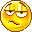 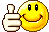 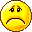 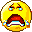 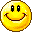 ответил по просьбе учителя, но ответ не правильныйответил по просьбе учителя,  ответ  правильныйответил по своей инициативе, но ответ не правильныйответил по своей инициативе, ответ правильныйне ответил “Украсть торт”. Я доволен своей работой на уроке — красный цвет. Я хорошо работал, но умею еще лучше – зеленый. Работа не получилась, не доволен собой – синий цвет.«Поляна» Цель: оценить содержание этапов урокаСодержание: На доске – поляна из цветов, над каждым цветком – этап урока – (работа с текстом, фонетическая зарядка и т. д.). Перед каждым ребенком - бабочка. Вы предлагаете детям прикрепить свою бабочку на тот цветок, какой вид деятельности ему понравился больше всего. Графическая рефлексияЦель: выявление уровня трудности, эмоционального отношения к заданиюСодержание: Рядом с каждым выполненным заданием поставить значок- понравилось выполнять                              - было трудно- не очень понравилось                                - не очень было трудно- не понравилось вообще                              - не трудноСамопроверкаЦель:  развитие оценочной деятельности одноклассниковСодержание: Проверка работы соседа по парте. Детям нужно проверить работу соседа по парте. Задаются примерные вопросы: Что получилось. Что нет. Какую поставили бы оценку.Мини эссеЦель: выявление самооценки детейСодержание. Детям предлагается расшифровать оценку учителя (письменно, устно). Оценка дана в виде значка. Почему я получил такую оценку?Оценочная лесенкаЦель: развитие умений критериального оцениванияСодержание: Детям предлагается лесенка, шкала на которой они должны Поставить солнышко на той ступеньке, на которую вы поставили бы себя при выполнении заданий Определи критерийЦель: выявление причин для преодоления имеющихся трудностей, параметров полученных знаний, умений, навыков.Содержание: Детям предлагается перед началом работы определить критерии по которым будет выставляется оценка. А по завершении работы поставить себе оценку прокомментировав почему? опираясь на критерии.Рефлексия урока-игрыЦель:  самоанализ успехов и неудач исключительно внутренними причинами школьника.Содержание:  Написание текста: «Моя рефлексия урока- игры»:Что мне удалось на сегодняшнем уроке-игре?Мои ошибки?Какие причины стоят за этим?Что мне требуется понять, осмыслить, чтобы не повторять эти же ошибки на следующих уроках?Комплексы упражнений направленных на развитие рефлексии.Начинать обучение рефлексии необходимо с первых дней в школе. Основы развития рефлексивных умений закладываются при использовании курса Т.А. Цукерман «Введение в школьную жизнь»Рефлексия основывается, прежде всего, на умении понять себя, свои чувства и чувства других, поэтому для развития рефлексивных способностей можно использовать упражнения, основанные на игровом тренинге Заморина:	Представь что ты….Представь, что ты камень, одуванчик, воздушный шар. Что ты чувствуешь? Сравни свои ощущения.Изобрази, что ты чувствуешь, когда ешь лимон, конфету и т.д.Изобразить различные чувства так, чтобы другие отгадали.Покажи, что чувствует герой произведенияПокажи, что чувствуешь ты. Какое настроение.Изобрази радость, горе, обиду и т.д.После каждого задания дети делятся своими внутренними ощущениями, переживаниями, сравнивают их, стремятся понять. Что вызвало те или иные чувства.Автопортрет. Цель упражнения: - формирование умений распознавания незнакомой личности, - развитие навыков описания других людей по различным признакам. 
Представьте себе, что вам предстоит встреча с незнакомым человеком и нужно, чтобы он узнал вас. Опишите себя. Найдите такие признаки, которые выделяют вас из толпы. Опишите свой внешний вид, походку, манеру говорить, одеваться; может быть вам присущи обращающие на себя внимание жесты. 
Работа происходит в парах. В процессе выступления одного из партнеров другой может задавать уточняющие вопросы, для того, чтобы "автопортрет" был более полным. На обсуждение в парах отводится 15-20 минут. 
По окончанию задания участники садятся в круг и делятся впечатлениями. Без маски. Цель упражнения: - снятие эмоциональной и поведенческой закрепощенности; - формирование навыков искренних высказываний для анализа сущности "я". Каждому участнику дается карточка с написанной фразой, не имеющей окончания. Без всякой предварительной подготовки он должен продолжить и завершить фразу. Высказывание должно быть искренним. Если остальные члены группы почувствуют фальшь, участнику придется брать еще одну карточку. Примерное содержание карточек: "Особенно мне нравится, когда люди, окружающие меня..." 
"Чего мне иногда по-настоящему хочется, так это ..." 
"Иногда люди не понимают меня, потому что я ..." 
"Верю, что я ..." 
"Мне бывает стыдно, когда я ..." 
"Особенно меня раздражает, что я ..." и т.п." Да. Цель упражнения: - совершенствование навыков эмпатии и рефлексии. 
Группа разбивается на пары. Один из участников говорит фразу, выражающую его состояние, настроения или ощущения. После чего второй должен задавать ему вопросы, чтобы уточнить и выяснить детали. Например, " Странно, но я заметила за собой, что, когда нахожусь в таком состоянии, то цвет моей одежды примерно одинаков". Упражнение считается выполненным, если в ответ на расспросы участник получает три утвердительных ответа - "да". Карусель. Цель упражнения: - формирование навыков быстрого реагирования при вступлении в контакты; - развитие эмпатии и рефлексии в процессе обучения. 
В упражнении осуществляется серия встреч, причем каждый раз с новым человеком. Задание: легко войти в контакт, поддержать разговор и проститься. 
Члены группы встают по принципу "карусели", т. е. лицом друг к другу и образуют два круга: внутренний неподвижный и внешний подвижный 
Примеры ситуаций: 
_ Перед вами человек, которого вы хорошо знаете, но довольно долго не видели. Вы рады этой встрече... 
_ Перед вами незнакомый человек. Познакомьтесь с ним... 
_ Перед вами маленький ребенок, он чего-то испугался. Подойдите к нему и успокойте его. 
_ После длительной разлуки вы встречаете любимого (любимую), вы очень рады встрече... 
Время на установление контакта и проведение беседы 3-4 минуты. Затем ведущий дает сигнал, и участники тренинга сдвигаются к следующему участнику. Качества. Цель упражнения: способствовать выработке у участников более объективной самооценки. Каждый должен написать 10 положительных и 10 отрицательных своих качеств, затем проранжировать их. Следует обратить внимание на первые и последние качества.Комиссионный магазин. Цель упражнения: - формирование навыков самоанализа, самопонимания и самокритики; - выявление значимых личностных качеств для совместной тренинговой работы; - углубление знаний друг о друге через раскрытие качеств каждого участника. 
          Предлагается поиграть в комиссионный магазин. Товары, которые принимает продавец - это человеческие качества. Например: доброта, глупость, открытость. Участники записывают на карточку черты своего характера, как положительные, так и отрицательные. Затем предлагается совершить торг, в котором каждый из участников может избавиться от какого-то ненужного качества, или его части, и приобрести что-либо необходимое. Например, кому-то не хватает для эффективной жизни красноречия, и он может предложить за него какую-то часть своего спокойствия и уравновешенности. 
По окончании задания подводятся итоги и обсуждаются впечатления. 
На упражнение отводится 20-25 минутНа какой я ступеньке? Цель упражнения: помочь участникам выстраивать адекватную самооценку 
Участникам раздается бланк с нарисованной на ней лесенкой из 10 ступеней. Дается инструкция: "Нарисуйте себя на той ступеньке, на которой, как вы считаете, сейчас находитесь". 
После того, как все нарисовали, ведущий сообщает ключ к этой методике: 
- 1-4 ступенька - самооценка занижена 
-5-7ступенька-самооценка адекватна 
- 8-10 ступенька - самооценка завышена Проективный рисунок "Я такой, какой я есть". Цель упражнения: способствовать выработке у участников более объективной самооценки. 
Участники рисуют себя так, чтобы никто не видел. После этого рисунки собираются и смешиваются. Производится обмен впечатлениями по каждому рисунку.  Три имени. Цель упражнения: - развитие саморефлексии; - формирование установки на самопознание. 
Каждому участнику выдается по три карточки. На карточках нужно написать три варианта своего имени (например, как вас называют родственники, сослуживцы и близкие друзья). Затем каждый член группы представляется, используя эти имена и описывая ту сторону своего характера, которая соответствует этому имени, а может быть послужила причиной возникновения этого имени.  Образно-рефлексивная процедура "Дерево". 1) Тренер предлагает участникам представить себе какое-нибудь дерево, после чего начинает задавать вопросы: Какое это дерево? Где оно растет? Высокое оно или нет? Какое время года? День или ночь? Запахи, звуки, ощущения? 2) После того, как участники представили себе каждый свое дерево, тренер предлагает ощутить и прочувствовать, как каждый участник подходит к своему дереву, проводит рукой по его стволу, обнимает его и ... входит в него, становится этим деревом. Каково быть этим деревом? Что и как каждый чувствует в этой роли? Глубоко ли уходят в землю корни? Густая ли крона? Устойчиво ли дерево стоит? Умывает ли его дождь? Греет ли его солнце? Дает ли земля точку опоры? 3) После того, как участники закончили упражнение, следует обсуждение в группе результатов визуализации.  Образно-рефлексивное упражнение "Подари себе имя". Цель: достижение каждым участником эмоционального ресурсного состояния. 1) Тренер предлагает участникам занять удобное положение, закрыть глаза и расслабиться. 2) Тренер говорит участникам: «Вспомните конкретное событие, когда вы чувствовали себя уверенным (успешным, удачливым, достигшим цели и т.д.). Вспомните: где и когда это событие произошло. Вспомните свои чувства в тот момент. Переживите вновь это событие». 3) По прошествии достаточного для выполнения задания времени (5-7 ми­нут) тренер предлагает участникам группы обсудить результаты индивидуальной визуализации. 4) Каждый участник рассказывает группе об увиденном и пережитом в своем воображении конкретном событии с обязательной рефлексией источника своего позитивного чувства (уверенности, успешности, удачи и т.д.). 5) По окончании рассказа каждому участнику тренер с помощью группы придумывает новое имя. В котором бы отражалась самая суть получения эмоционального ресурсного состояния: «Я тот, который (ая) ... (делает то-то и то-то)» или «Я уверен (а) в себе, когда я ... (делаю то-то и то-то)». Обсуждение в группе (при необходимости). Процедура "Рефлексия "Здесь и теперь". Назначение: - знакомство с сутью процесса рефлексии; - обработка навыка рефлексии. Примечание: Процедура 3 – одна из тех, которые желательно использовать в начале и в конце каждой встречи. 1. Ведущий предлагает каждому участнику выразить свое представление о происходящем с ним и с группой. Делать это можно в любой форме – вербально, невербально, рисунком на листе бумаги и др. 2. Каждый из участников группы по семибальной шкале оценивает степень своей собственной усталости, активности и интереса к происходящему. 3. После того, как эта процедура проделана, ведущий дает основные понятия рефлексивной работы. Обучение рефлексии групповой работы учащихся 1 класса.Тема: Обучение рефлексии групповой работы.Цель:Способствовать формированию понятия рефлексии.Способствовать развитию рефлексивных умений учащихся.Развивать чувственность, эмоциональность.Развивать культуру общения.Оборудование: таблица «Мое настроение», где учащиеся и учитель кружочками отмечали настроение до и после уроков.Ход урока:Ребята, с каким настроением сегодня вы пришли в школу? Как это можно узнать?Показать мимикой; шкалы; сказать; показать цветом в таблице.Как вы выбираете тот или иной цвет?Я мысленно спрашиваю себя какое у меня настроение, если отлично- красный, если хуже- желтый и т.д.Рассмотрите таблицу. Что вы можете сказать? Идет диалог по поводу цвета. Выясняем, почему тот или иной цветВывод: цвет не в полной степени сообщает, что чувствует человек и почему. Следовательно, чтобы ответить на ваш вопрос, Светлане Анатольевне лучше сообщить о своем настроении словами, а также объяснить, почему оно такое.На доске: разговор я-я почему? РефлексиякритерииРассмотрите критерии, вспомнит ли кто-нибудь, как называются действия, когда вы выясняете, что чувствуете, думаете и почему? (Рефлексия)Отвечая на вопрос «Почему?», мы ориентируемся на различные критерии.Итак, что такое рефлексия? Что мы уже умеем рефлексировать: выразительное чтение стихотворения (критерии: дикция, темп, паузы, высота голоса, интонация, знание текста, громкость);.урок (интерес, правильность, понимание темы, активность);домашнее задание (интерес, правильность, самостоятельность, аккуратность)Зачем нужна рефлексия?Лучше понять себя, других; то, что ты делаешь, сделал, найти ошибки, сделать потом лучше…Помните, на предыдущем уроке после групповой работы, мы решили обсудить, понравилось ли ребятам работать в группе, хорошо ли поработали.Как ответить на этот вопрос? (возвращение, повторение таблицы «Рефлексия»)Возникла проблема: нет критериев групповой работы.Групповая работа: задание «Составить критерии групповой работы».После обсуждения в группе поставленной задачи, ребята представляют результаты своих размышлений. Учитель, выполняя роль секретаря, фиксирует предложенные критерии на лист ватмана. После выступления группы, другие ребята задают вопросы на уточнение, что он значит.Критерии групповой работы:тихо – шумнодружно (нет ссор)правильный ответактивностьслушаниевыбор ролейинтересноспор я-японимание заданиянет  повторяющихся мыслейвсе ли работали.Работа над выяснением критериев. Важен тот или иной критерий, почему? (Диалог между детьми).Как определить соблюдение того или иного критерия?Как определить, интересно ли было работать ребятам?Мимика: уметь показывать, уметь понимать.Попробуем?Покажите, что вам интересно; что вы огорченыИндивидуально:Определите, что чувствует Маша, Лера (счастье, обида); учитель на ухо сообщает ребенку чувство, тот его изображает.Что будете делать, если увидите, что кто-то в группе расстроился, обиделся?Продемонстрируйте. Почему так сделал?Помогло ли?Рефлексия урока.Вывод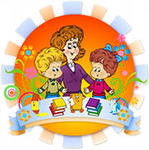 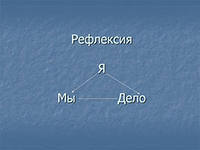 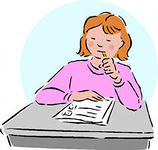 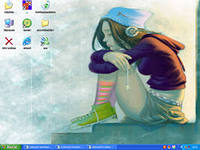 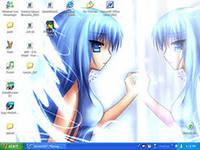 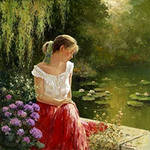 Этап учебной деятельностиЦельСодержаниеВарианты вопросовЭтап организационного момента и целеполаганияобеспечивает побуждение учащихся к деятельностивыражается в выборе индивидуальной цели учащихся в рамках формирования как общеучебных, так и специфических умении и навыков.Прочитайте тему урока и попробуйте сформулировать свои задачи на урок.С чего вы начнёте?На этапе актуализации ЗУН учащихсяЭто своего рода диагностический срез, позволяющий ученику увидеть свой уровень подготовленностикаждый ученик для себя определяет полноту знаний по теме и самостоятельно оценивает правильность выполнения заданияВ начале работы по теме урока содержательная рефлексия Помочь учащимся осознать интеллектуальный «конфликт», получить знание о границе своего знания и выдвинуть учебную задачу: расширить эти границы.самостоятельно выбрать форму организации познавательной деятельностиКак поможет  вам работа в парах?                        На завершающем этапеПодвести итоги работы, поставить новые цели, выявить удовлетворенность работойПроисходит осознание учащимися уровня освоения, способ действий, их продвижение.- Что дала вам работа в парах? - Помогла вам такая форма работы понять и запомнить  степени сравнения прилагательных? - Какие трудности вы встретили? Как с ними справиться?«Что нового я узнал на уроке?», «Каким образом я получил новые знания?», «Каким образом я смогу полученное на уроке использовать в будущей жизни?».КлассификацияЭтап урокаЗадачиПриемыВопросыРефлексия настроения и эмоционального состоянияв начале урокаустановления эмоционального контакта с группойПрименяются карточки с изображением лиц, цветовое изображение настроения, эмоционально-художественное оформление (картина, музыкальный фрагмент).Я почувствовал, что…Было интересно…Меня удивило…Своей работой на уроке я…Материал урока мне был…Мне захотелось…Мне больше всего удалось…Моё настроение…Заставил задуматься…Навел на размышления…Могу похвалить своих одноклассников…Рефлексия настроения и эмоционального состоянияв конце деятельности.Выявление эмоционального состояния, степени удовлетворенности работой группыПрименяются карточки с изображением лиц, цветовое изображение настроения, эмоционально-художественное оформление (картина, музыкальный фрагмент).Я почувствовал, что…Было интересно…Меня удивило…Своей работой на уроке я…Материал урока мне был…Мне захотелось…Мне больше всего удалось…Моё настроение…Заставил задуматься…Навел на размышления…Могу похвалить своих одноклассников…Рефлексия деятельностина этапе проверки домашнего задания,  защите проектных работосмысления способов и приемов работы с учебным материалом, поиска наиболее рациональныхприем «лестницы успеха». графического организатора «рыбья кость»У меня получилось…Я научилсяСегодня на уроке я смог…Урок дал мне для жизни…За урок я…Рефлексия деятельностив конце урокаоценить активность каждого на разных этапах урока, Эффективность решения поставленной учебной задачи (проблемной ситуации) прием «лестницы успеха». графического организатора «рыбья кость»У меня получилось…Я научилсяСегодня на уроке я смог…Урок дал мне для жизни…За урок я…Рефлексия содержания учебного материалаЭтап изучения учебного материалавыявления уровня осознания содержания пройденного,  выяснить отношение к изучаемой проблеме, соединить старое знание и осмысление нового.прием незаконченного предложения, тезиса, подбора афоризма, рефлексия достижения цели с использованием «дерева целей»,  оценки «приращения» знаний и достижения целей (высказывания Я не знал… - Теперь я знаю…); прием анализа субъективного опыта,  прием синквейна Сегодня я узнал…Было трудно…Я выполнял задания…Я понял что…Теперь я могу…Я приобрёл…Я научился…Урок для меня показался…Для меня было открытием то, что…Мне показалось важным…Материал урока был мне…